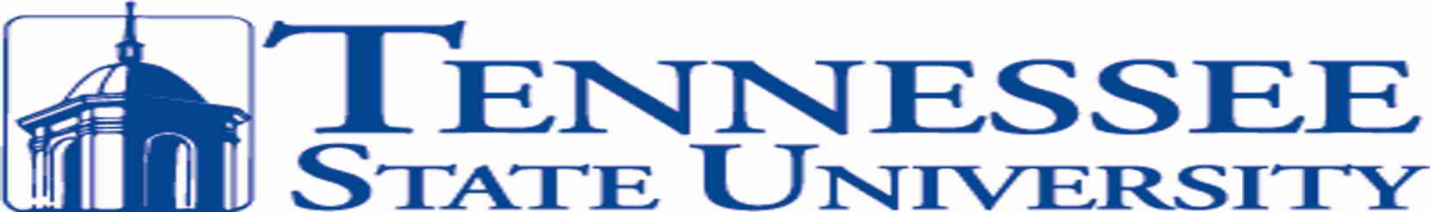 POLICE DEPARTMENTDAILY CRIME LOGNOVEMBER 2015Date and TimeComplaint #TSU - MPDLocationOffense ClassificationDate/TimeOccurredItems(s) Stolen Found/LostStatus11/2/2015 16:0015-TSU-29594MNPD-1510107743402 Alameda StreetRobbery11/2/2015 14:45IPHONE 6GOLDUS CURRENCYOPEN11/02/15 23:0015-TSU-296441235 Schrader Ln.Motor Vehicle Theft11/02/15 22:45Golf CartOPEN11/09/15 013715 TSU 303273400 Alameda StreetBurglary11/8/15 1400-2130Play Station 4     BlackOPEN11/10/15 4:2515-TSU-3051815-10338283504 John A Merritt BlvdSimple Assault11/10/15 3:45Cleared by arrest